Готовимся к школе дома № 6. 1.Покажи решение примеров с помощью рисунков.2.Весёлая задачка.Бегемот ,обезьянки и попугаи играют в прядки.Сосчитай сколько обезьянок спряталось от бегемота? Сколько попугаев спряталось?Кого больше обезьянок или попугаев?Раскрась картинку.Раскрась те  цифры каторые соответствуют количеству животных.Реши примеры.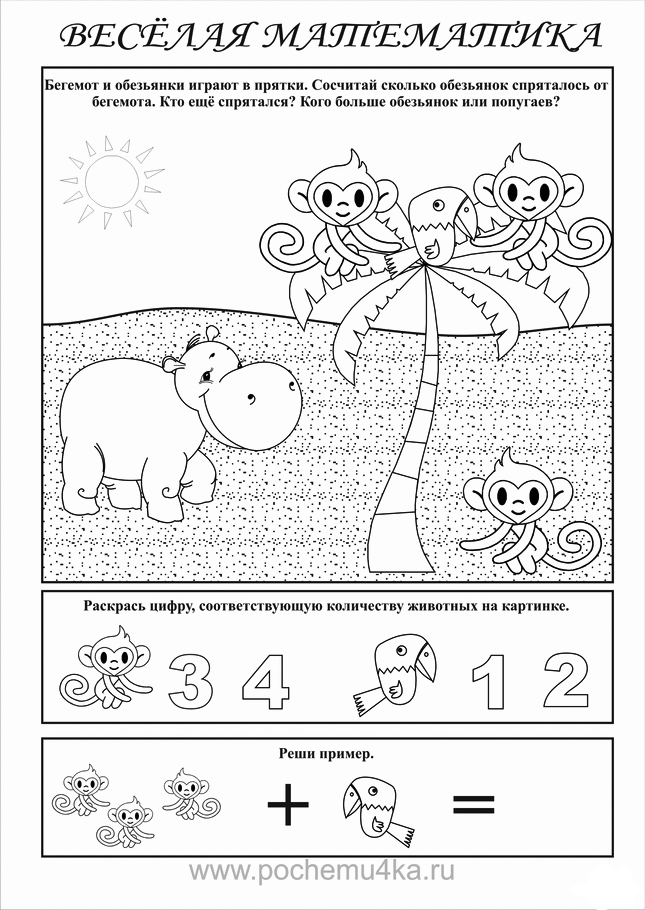 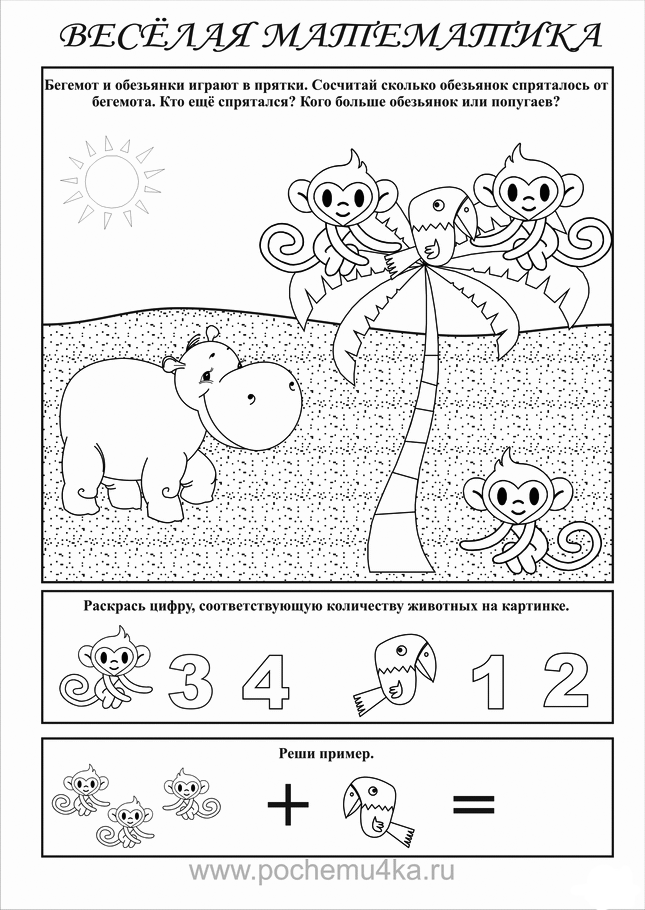 3.Пропиши слоги.5.Задача сравнение.Если бы собака была легче жука и тяжелее слона, то кто был бы легче всех?Нарисуй ответ.6.Дорисуй узор.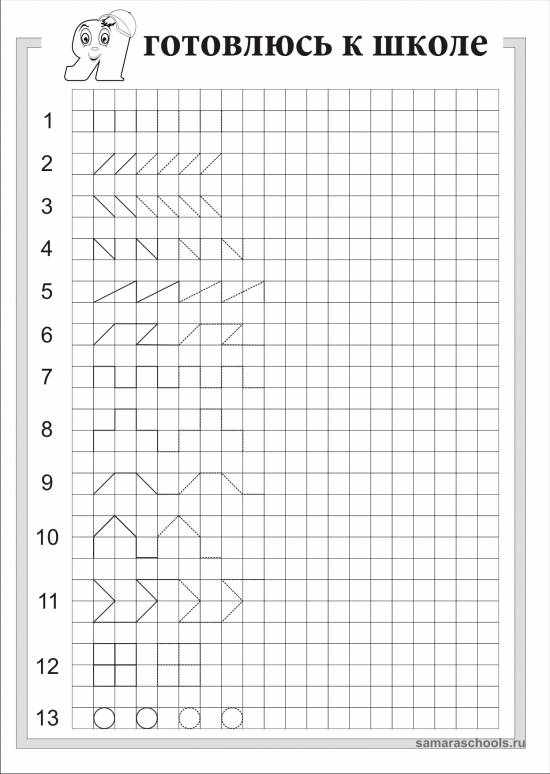 1+3=2+3=3+3=4+3=5+3=6+3=7+3=ШАСОЗУМЫЛЭсобакажукслон